Delavniške in nedeljske maše so zasedene do konca decembra. Žup. Dobrnič 7, 8211 Dobrnič.  Tel.: 07/346-50-83. E-pošta: milos.kosir@rkc.si  Splet: zupnija-dobrnic.rkc.si                 TRR Župnije: SI56 0297 1009 2113 838 Odg.: Miloš Košir (041/693-443)                                                              Tisk: Salve 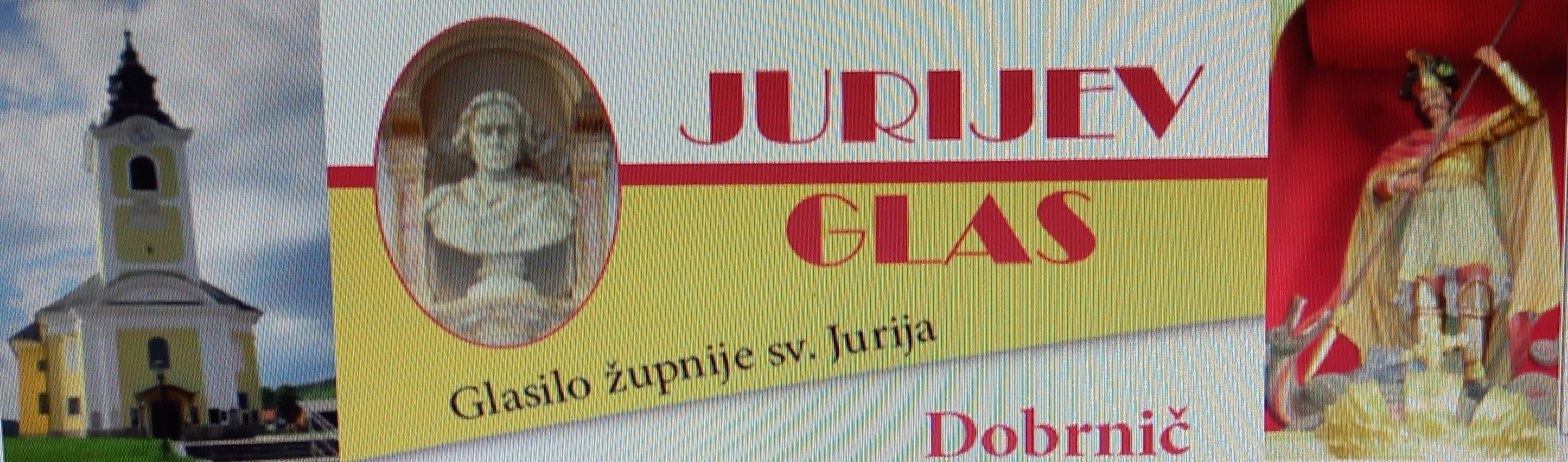 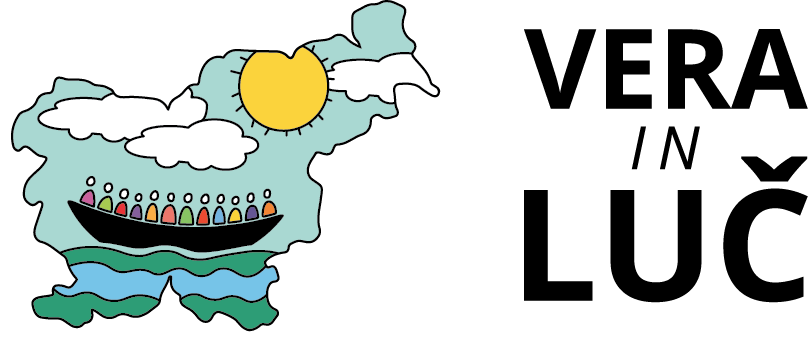 DatumdGodoviura            Namen6.11.PLenart, opatni maše, (odd.)7.11.TVinko, duh.ni maše, (odd.)8.11.SBogomir, škof              17Katarina Smolič9.11.ČBožidar, muč. 18Šmaver: Polde Perpar, st. Novak, obl.10.11.PLeon Veliki,pp. 17Frančiška Glivar, obl.11.11.SMartin, škof 16 Selce: Stanislav Škufca, obl. in Anica12.11.NNEDELJA32. med letom                     8 10za žive in rajne faraneJože Zaletel, obl.13.11.PStanislav, red. 17Alojz Kastigar14.11.TNikolaj, muč. 17Marko Murn15.11.SLeopold, knez 17Alojz Pečjak16.11.ČMarjeta Škotska 17v zahvalo in priprošnjo17.11.PElizabeta, red. 17Ana in Stane Pekolj18.11.SFilipina, red. 16Selce: Marija Špec19.11.NNEDELJA33. med letom              8 10za žive in rajne faraneAmalija Ferfole, obl. in vsi + F.20.11.PMarija Fort.,red.  17Franc Skube, obl.21.11.TDar.Dev.Marije 17Milan Fabiani, obl. in st.22.11.SCecilija, muč. 17Francka Mesojedec, obl. (Dobrava)23.11.ČKlemen, pp. 17Klavdija Tomšič in Peter24.11.PAndrej, duh. 17Frančiška Pekolj25.11.SKatarina Aleks. 17dr. Vidrih in st. Uršič26.11.NNEDELJAKristusa Kralja   8 10za žive in rajne faranevsi + Blatnikovi